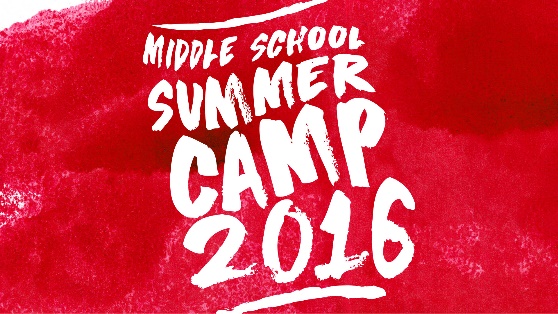 thursday12:30pm		Leader’s Meeting1:00			Check In @ OCC3:30			Arrive & Welcome4:00			Settle into Cabins & Get to Know Cabin Mates5:00			Showdown6:00			Dinner6:45			Leader Meeting 7:00			Session9:00			Small Groups9:30			Evening Activity10:15			Hang Time & Get Ready for Bed10:45			Goodnight & Lights Out   friday & saturday8:00am			Breakfast 8:30			Prayer8:30			Leader’s Meeting 9:00			Devotions 9:30			Session11:00			Small Groups 11:30			Showdown 12:30pm		Lunch1:00			FREE TIME6:00			Dinner6:45			Leader’s Meeting7:00			BAPTISMS (SATURDAY ONLY)7:00			Session8:45			Small Groups9:15			Evening Activity10:00			Hang Time & Get Ready for Bed10:30			Goodnight & Lights Outsunday8:00-9:00am		Breakfast 7:00			Wake Up, Pack Up & Clean Up8:30			Devotions 8:30			Leader’s Meeting9:00			Session10:00		           Leave for Home 12:00pm		Arrive @ OCC